Erasmus+ 2018-1-DE03-KA229-047353More than the Sum of its Parts- Our diverse CulturalHeritage as Building Blocks for European Unity MALAGA WEEK STUDENT EVALUATION ( 32 evaluation sheets handed in)BEST THINGS- Meeting new and nice people and talking to them. International groups. Learning about their culture and finding out our similarities and differences  xxxxxxxxxxxxxxxxxxxxxxxxxxxx-See a new culture first hand-Sara´s family is lovely, Laura’s family, families-Making friends xxxxxx-Unity, love and support-Best experience of my life maybe-Learn a lot, more confidence in speaking English, and learning other languages xxxxxxxx-Free flights, etc.-Alhambra, Albaicin and Granada city xxxxxxxxxxxxx(x palm trees)-Visiting other cities as Granada, Antequera and Archidona xxxxx-Climbing the mountain x-Travel a lot, trips, Russian museum  xxxxxx-Long trips x-Interesting activities, new beautiful cities and monuments xxxxx-A lot of fun xxxx-Free time/evenings xx-New food xxx-Sharing emotions, food and objects-Improve my shyness-Good starting times/not too early/late-Timetable/program xx-Friendly teachers-Nice people and friendly people in Malaga-CommunicationWORSE THINGS-We walked so much, some trips too long and boring x-Going to boring places that are not really touristic like the dolmens-Short time, only one week, don’t want to leave xxxxx-Bad technologies, sound on the first day xx-Maybe not seeing the same people again-Weather x-Too much time spent in the coach-Too much standing around and walk xxx-Too much time waiting.-The schedule wasn’t very clear, time organization -Lack of knowing what we are doing, lack of organization x-Bit information of the places-Late nights-I will hosted by a different student when I go to his country. I prefer to be hosted by the student hosted by me x-Too many museums or information xx-Too long visits in the museums, some boring -Time wasting in some moments x-I prefer to see the places without guides-Age difference-Air conditioning in the coach too cold-Little information about some people who have come-I have seen only a few thingsIMPROVEMENTS-Do more interesting activities-Better communication/coordination as to what we are doing x-Students should choose the spots where to go -More free time with hosts xxxxxx-Organisation of the timetable, schedule, better plan of activities xxx-More attention to the weather forecasts-Stick to schedule-English speaking guides, better English guides xxx-Longer periods, as 2 weeks x-Students need to go to classes while working in the projects.-Punctuality-Do sports xThis work is licensed under the Creative Commons Attribution-NonCommercial-ShareAlike 4.0 International License. To view a copy of this license, visit http://creativecommons.org/licenses/by-nc-sa/4.0/.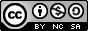 